ΘΕΜΑ 2Στο παρακάτω σχήμα δίνεται η γραφική παράσταση μιας συνεχούς συνάρτησης  με πεδίο ορισμού το . Για τα εμβαδά των περιοχών  του παρακάτω σχήματος ισχύει . α) Να υπολογίσετε τα παρακάτω ολοκληρώματα:i. .(Μονάδες 6)ii. .(Μονάδες 6)iii. .(Μονάδες 6)β) Να υπολογίσετε την τιμή της παράστασης .(Μονάδες 7)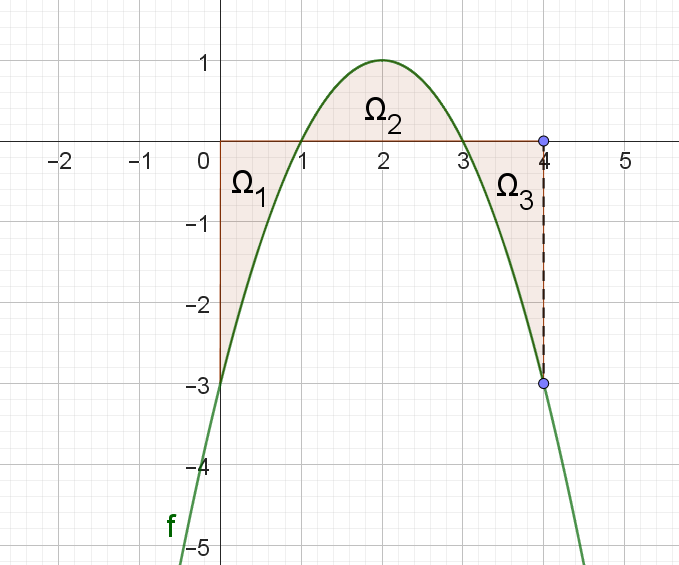 